Name:Per.: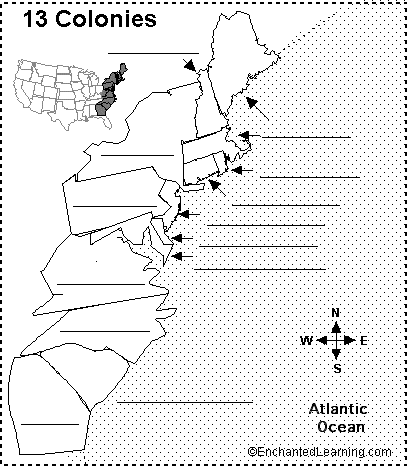 